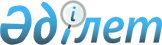 О внесении изменений в постановление акимата Урджарского района от 17 марта 2017 года № 72 "Об определении перечня должностей специалистов в области социального обеспечения, образования, культуры, спорта являющихся гражданскими служащими работающих в сельской местности"Постановление акимата Урджарского района Восточно-Казахстанской области от 3 апреля 2019 года № 98. Зарегистрировано Департаментом юстиции Восточно-Казахстанской области 5 апреля 2019 года № 5837
      Примечание ИЗПИ. Действие было приостановлено до 31.12.2019 -постановлением акимата Урджарского района Восточно-Казахстанской области от 21.05.2019 № 172.

      Примечание РЦПИ.

      В тексте документа сохранена пунктуация и орфография оригинала.
      В соответствии с подпунктом 2) статьи 18, пунктом 9 статьи 139 Трудового кодекса Республики Казахстан от 23 ноября 2015 года, пунктом 2 статьи 31 Закона Республики Казахстан от 23 января 2001 года "О местном государственном управлении и самоуправлении в Республике Казахстан", акимат Урджарского района ПОСТАНОВЛЯЕТ:
      1. Внести в постановление акимата Урджарского района от 17 марта 2017 года № 72 "Об определении перечня должностей специалистов в области социального обеспечения, образования, культуры, спорта являющихся гражданскими служащими работающих в сельской местности" (зарегистрированное в Реестре государственной регистрации нормативных правовых актов за номером 5035, опубликовано в эталонном контрольном банке нормативных правовых актов Республики Казахстан в электронном виде от 27 мая 2017 года) следующие изменения:
      1) Заголовок данного постановления изложить в новой редакции:
      "Об определении перечня должностей специалистов в области здравоохранения, социального обеспечения, образования, культуры, спорта, ветеринарии, лесного хозяйства и особо охраняемых природных территорий являющихся гражданскими служащими работающих в сельской местности".
      2) приложение к постановлению изложить в новой редакции согласно приложению к настоящему постановлению.
      2. Государственному учреждению "Отдел образования Урджарского района Восточно-Казахстанской области" в установленном законодательством порядке Республики Казахстан обеспечить:
      1) государственную регистрацию настоящего постановления в территориальном органе юстиции;
      2) в течение десяти календарных дней со дня государственной регистрации настоящего постановления акимата направить его копии в бумажном и электронном виде на казахском и русском языках в Республиканское государственное предприятие на праве хозяйственного ведения "Республиканский центр правовой информации" для официального опубликования и включения в эталонный контрольный банк нормативных правовых актов Республики Казахстан;
      3) в течение десяти календарных дней после государственной регистрации настоящего постановления направление его копии на официальное опубликование в периодические печатные издания, распространяемых на территории Урджарского района;
      4) размещение настоящего постановления на интернет-ресурсе акимата Урджарского района после его официального опубликования.
      3. Контроль за исполнением настоящего постановления возложить на заместителя акима района А. Сарбаевой.
      4. Настоящее постановление вводится в действие по истечении десяти календарных дней после дня его первого официального опубликования.
      "___"__________2019 года Перечень должностей специалистов в области здравоохранения, социального обеспечения, образования, культуры, спорта, ветеринарии, лесного хозяйства и особо охраняемых природных территорий являющихся гражданскими служащими и работающих в сельской местности
      1. Должности специалистов в области социального обеспечения:
      1) заведующий отделением надомного обслуживания являющийся структурным подразделением организации;
      2) консультант по социальной работе;
      3) социальный работник по оценке и определению потребности в специальных социальных услугах;
      4) социальный работник по уходу за престарелыми и инвалидами;
      5) социальный работник по уходу за детьми-инвалидами старше 18 лет с психоневрологическими заболеваниями;
      6) бухгалтер;
      7) инспектор по кадрам.
      2. Должности специалистов в области образования:
      1) руководитель школы, дошкольной организаций образования, методического кабинета (центра), кабинет психолого-педагогической коррекции), малокомплектной школы, методического кабинета (центра), кабинета психолого-педагогической коррекции, заместитель руководителя;
      2) учителя всех специальностей организаций дошкольного, начального основного среднего, общего среднего образования, специальных (коррекционных) и специализированных организаций образования, в том числе учитель-дефектолог (олигофренопедагог, сурдопедагог, тифлопедагог), учитель-логопед, преподаватель-организатор начальной военной подготовки, мастер производственного обучения организаций технического и профессионального, послесреднего образования, педагог-психолог организаций образования, реализующих общеобразовательные учебные программы начального, основного среднего и общего среднего образования, вожатый, воспитатель, мать-воспитатель, методист (основных служб), инструктор по плаванию (основных служб), инструктор по физкультуре (основных служб), музыкальный руководитель (основных служб), педагог дополнительного образования, педагог-организатор, педагог-психолог, социальный педагог, лаборант, хореограф, экономист, секретарь, библиотекарь, бухгалтер, помощник воспитателя, медицинская (ий) сестра (брат).
      3. Должности специалистов в области культуры:
      1) руководители государственного учреждения и государственного коммунального казенного предприятия в области культуры;
      2) специалисты культуры: художественный руководитель, артист всех наименований, дирижер, хореограф, заведующий библиотекой, библиотекарь, художники всех наименований, дизайнер, режиссер-постановщик, менеджер всех наименований, музыкальный руководитель, техник всех наименований, костюмер, методист, аранжировщик, оператор, технические исполнители звукозаписи, световой аппаратуры, энергетик, бухгалтер.
      4. Должности специалистов в области спорта:
      1) руководитель коммунального государственного учреждения;
      2) заместитель руководителя коммунального государственного учреждения;
      3) заместитель руководителя по административно-хозяйственным вопросам в коммунальном государственном учреждении;
      4) заведующий спортивным сооружением;
      5) методист;
      6) медицинская (ий) сестра(брат);
      7) тренер;
      8) экономист;
      9) менеджер по государственным закупкам;
      10) делопроизводитель;
      11) бухгалтер.
      5. Должности специалистов в области ветеринарии:
      ветеринарный врач.
					© 2012. РГП на ПХВ «Институт законодательства и правовой информации Республики Казахстан» Министерства юстиции Республики Казахстан
				
      Аким района

С. Зайнулдин

      "СОГЛАСОВАНО"

      Председатель сессии Урджарского

      районного маслихата

Б. Кобегенов
Приложение к постановлению 
акимата Урджарского района 
от "03" апреля 2019 года № 98